    VI RAS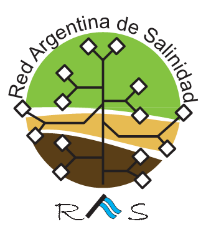 PRIMERA CIRCULARVI CONGRESO DE LA RED ARGENTINA DE SALINIDADLos diferentes medios salinos y alcalinos y el análisis de su desafío  en diferentes escalas de percepción22 al 25 de Julio de 2019El objetivo del VI congreso es convocar en un mismo escenario a profesionales vinculados, desde diversos enfoques, a la temática de la salinidad en suelos y su impacto en la productividad. Por lo tanto, se convocan en esta reunión, ingenieros agrónomos, biólogos, biotecnólogos, geólogos, geógrafos y todo profesional o persona interesada en la temática. El objetivo es lograr la incorporación productiva y sustentable de los ambientes afectados por salinidad en la Argentina. Para ello se realizarán mesas redondas sobre distintos ejes temáticos y un seminario internacional, con la participación de especialistas y  jóvenes investigadores, profesionales y estudiantes.El punto de partida de este proceso fue el Primer Taller de la Red Argentina de Salinidad, tuvo lugar en Córdoba en 2005. En el año 2009 se realizó el Primer Congreso de la Red Argentina de Salinidad, en Córdoba, en 2011 el segundo Congreso en Tucumán, en 2013 el tercer Congreso en Chascomús, en 2016 el Cuarto Congreso en Reconquista y en 2017 en Quinto Congreso en Villa Mercedes. En 2019, se organizará la VI RAS en Buenos Aires. La RAS se transformó en la organización que unifica varias ramas científicas y tecnológicas en un espacio único. Como antecedentes puede destacarse la publicación de dos libros: En 2006, La salinización de suelos en la Argentina: su impacto en la producción agropecuari, Taleisnik, E., Grunberg, K., Guillermo S.M (Editores) EDUCC. Córdoba. ISBN: 978-987-626-013-8. En 2017, Ambientes salinos y alcalinos de la Argentina. Recursos y aprovechamiento productivo, Taleisnik, E. y R.S. Lavado (Ed). FCA-UCC y OGE. Buenos Aires. 570 pag. ISBN 978-987-1922-23-9. Se estudia la elaboración de un tercer libro enfocado hacia las cuestiones relacionadas la hidrología e hidroquímica de la salinidad de los suelos.El esquema del Congreso es:Día 1, Inauguración y Seminario Internacional, denominado La sequía y la salinidad, dos problemas relacionados que restringen el desarrollo de la agricultura,Día 2. Mesas redondas simultáneas de los ejes  1 y 4. Visita postersDía 3: Mesas redondas simultáneas de los ejes 2 y 3. Visita postersLas sesiones de posters se referirán a los ejes temáticos del día.Los cuatro ejes temáticos son:1.- Ambientes salinos en zonas áridas y semiáridas2.- Ambientes salinos en zonas áridas y semiáridas bajo riego3.- Ambientes salinos y alcalinos en zonas húmedas y subhúmedas4.- Ambientes salinos y alcalinos en cultivos bajo riego suplementario  y bajo cubiertaCada eje se planteará en 3 niveles: Escala investigación, escala tecnología y escala producción. Día 4, Viaje al campo, área de Chascomús. Suelos sódicos, implantación de pasturas. Visita a  un laboratorio de biotecnología.Lugar de realizaciónAulario Ing. Ag. Lorenzo Parodi, con algunas actividades en el Salón de Actos. Facultad de Agronomía de la Universidad de Buenos Aires. Av. San Martín 4453 - C1417DSE, Buenos Aires. Comisión OrganizadoraPresidente: Raúl S. Lavado (FAUBA -CONICET)Vicepresidente: Gustavo E. Schrauf (FAUBA)Integrantes:Carla E. Di Bella (FAUBA-CONICET),Francisco Damiano (INTA),Mariángeles Vanier (FAUBA), Mónica B. Rodríguez (FAUBA),Helena Rimski-Korsakov (FAUBA),Gustavo G. Striker (FAUBA-CONICET),Olga S. Heredia (FAUBA),Ramón M. Sánchez (UNS)Miguel A. Taboada (INTA- CONICET).Contacto: Tel.: (011) 528-70657    Email: reunionras@gmail.com